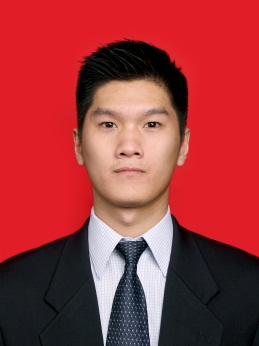 personal backgroundGender          : MaleDOB                : 18 January 1990Religion         : CatholicNationality   : IndonesiaHeight            : 180cmSummaryI am a good Listener, a very well organized and detail person, I love meeting new people and very eager to learn something new. My expertise is building and maintaining a good relation with people. I am Excellent in fast adaption with high learning agility.ExperienceEducationSKILLS & ABILITIESMastery of Microsoft Office ProgramEnglish skills in writing and oralAdministration skillsPresentation SkillsHuman RelationMarketing and CommunicationSales LeadershipI am a very well organized person, easy going and easy to adapt into new environment. Self-motivated, I love to learn something new and eager to learn more.